Prepišite plan ploče u bilježnicuKad prepišete plan ploče riješite zadatke u bilježnicu, u tablicu treba upisati naselja koja su ispod navedena i podijelit ih na makroregionalna, regionalna i subregionalna.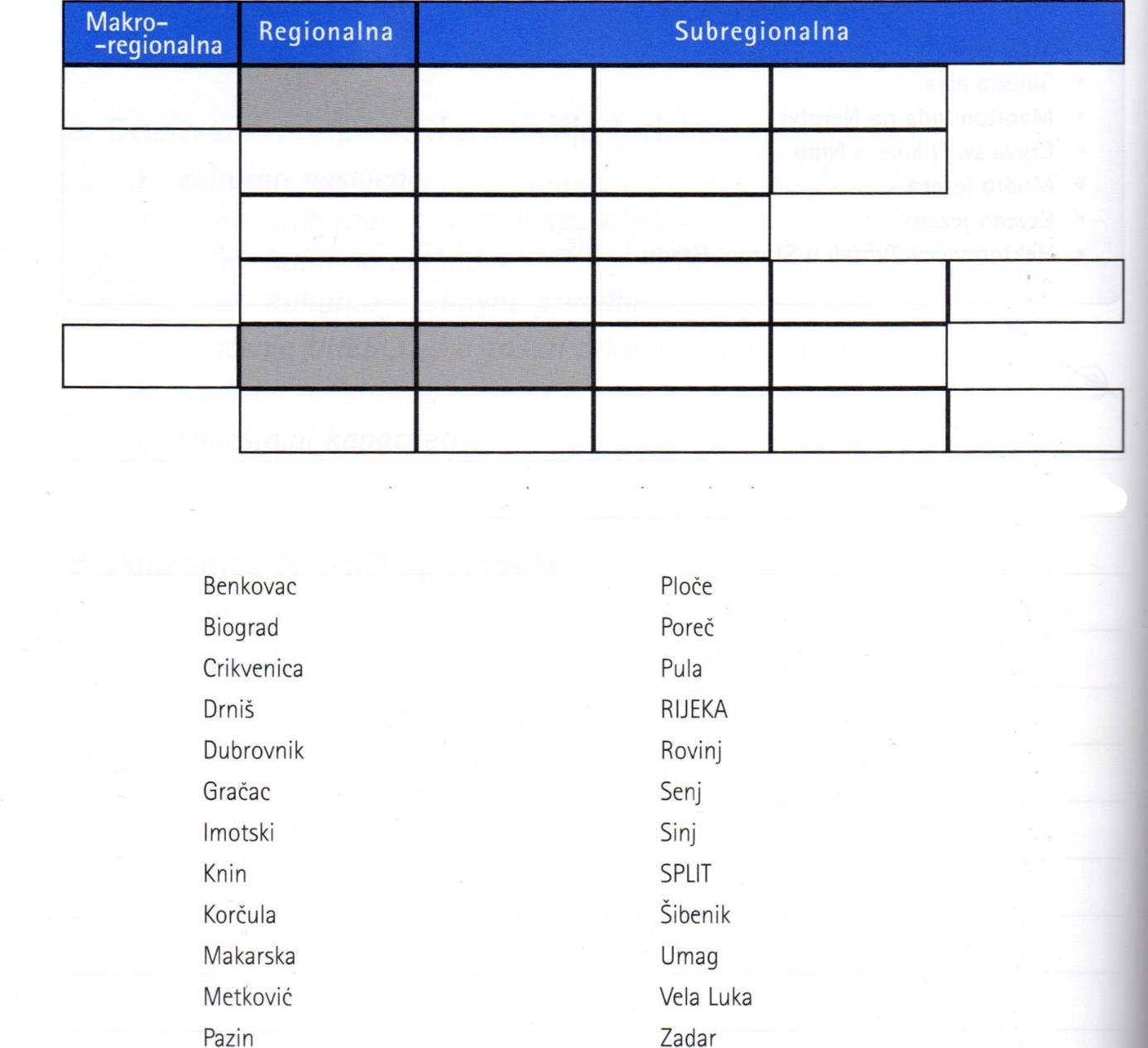 PLAN PLOČENASELJA  PRIMORSKE  HRVATSKE - duga urbana tradicija (neki gradovi iz antičkog doba)- zbijena gradska jezgra (zbog nedostatka prostora i obrane – npr. akropolska naselja u Istri)- kamen – tradicionalni građevni materijal- mediteranski tip grada- velike promjene uzrokovao je turizam- RIJEČKA MAKROREGIJA – Istra, Kvarner, Gorski kotar i dio Like     -  Rijeka (oko 130 000 st.) – makroregionalni centar; treći grad u RH; najveća luka; razvijeno  pomorstvo,        promet , brodogradnja i  trgovina      - Pula – regionalni centar; najveći istarski grad; nekad glavna ratna luka Austro- Ugarske;  razvijen turizam i       brodogradnja     - Pazin – županijsko središte     - Mali Lošinj – najveće otočno naselje    - ostala veća naselja: Poreč, Rovinj, Opatija, Crikvenica- SPLITSKA MAKROREGIJA – Dalmacija i dio Like     - Split (oko 180 000 st.) -  makroregionalni centar; drugi grad u RH; razvijen promet, turizam, brodogradnja i       industrija     - regionalna središta: Zadar (peti grad u RH; iz antičkog doba; razvijen turizam, promet i industrija), Šibenik,       Dubrovnik (veliki turistički centar)     - ostala veća naselja: Knin, Sinj, Makarska, Metković, Trogir- seoska naselja – raštrkana, nizna, zbijenaZADATCI ZA PROVJERU ISHODA UČENJA1. Zašto kažemo da Primorska Hrvatska ima dugu urbanu tradiciju? ____________________________________ __________________________________________________________________________________________ __________________________________________________________________________________________ 2. Koje je tradicionalno građevno sredstvo u naseljima Primorske Hrvatske? _____________________________ 3. Opišite kako je razvoj turizma utjecao na promjene u izgledu i funkcijama naselja Primorske Hrvatske.__________________________________________________________________________________________ __________________________________________________________________________________________ __________________________________________________________________________________________ 4. Koja su zajednička obilježja tzv. mediteranskoga grada? ____________________________________________________________________________________________________________________________________ __________________________________________________________________________________________5. Spojite vrstu seoskog naselja s njihovim obilježjem:     a) raštrkana                 ____ izduženog oblika, smještena uz prometnice     b) nizna                        ____ sastoje se od više zaselaka razbacanih uz izvore ili obradive površine     c) zbijena                      ____ formirana na okupu kako bi u okolici ostalo što više obradive zemlje6. Odredite na geografskoj karti riječku i splitsku makroregiju.7. Spojite grad s njegovim obilježjem:     a) Pazin                   _____ treći grad po broju stanovnika u Hrvatskoj     b) Zadar                  _____ najpoznatije turističko odredište u Hrvatskoj     c) Dubrovnik          _____ drugi grad po broju stanovnika u Hrvatskoj     d) Makarska           _____ najveće gradsko središte Istre     e) Split                    _____ županijsko središte Istre     f) Mali Lošinj         _____  peti grad po broju stanovnika u Hrvatskoj         g) Pula                    _____ najveće otočno naselje     h) Rijeka                 _____ naselje u splitskoj makroregiji smješteno južno od Splita podno Biokova8. Imenujte i pokažite na karti smještaj najvažnijih gradskih središta riječke i splitske makroregije.